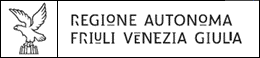 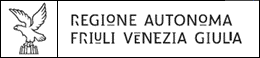 MODELLO DI QUADRO ECONOMICO (Da replicare per ciascun intervento)TITOLO DEL PROGETTO: _______________________________________________________________________________CAPOFILA: _____________________________________________________________________________________________TITOLO DELL’INTERVENTO: _____________________________________________________________________________BENEFICIARIO: _________________________________________________________________________________________          (luogo e data)	                              (firma del beneficiario)ATTENZIONE: si ricordi che è onere inderogabile del capofila indicare – per i progetti eccedenti i rispettivi limiti massimi concedibili – la destinazione del contributo per ogni intervento o parte di esso fino alla concorrenza massima del contributo ai sensi dell’art.8 commi 2 e 3.QUADRO ECONOMICO COMPLESSIVO DEL PROGETTO          (luogo e data)	                                (firma del capofila)Tipologia di spesaQuadro economico spesa presunta SOMME AServizi e forniture in appalto €Lavori e opere in appalto€Oneri per la sicurezza non soggetti a ribasso€SOMME BLavori non in appalto€Spese tecniche €Spese per consulenze€Spese per incentivi tecnici€Imprevisti€Accantonamenti di legge e indennizzi per interruzione di pubblici servizi€Espropri o acquisto immobili (MAX 30% costo totale del progetto)€Spese per acquisizione a titolo oneroso della disponibilità di immobili€IVA sui lavori, servizi e forniture e sugli oneri per la sicurezza non soggetti a ribassoIVA residua (per spese tecniche e per consulenze)TOTALE QUADRO ECONOMICO DELL’INTERVENTO€InterventiTotale Quadro EconomicoIVA esclusaIntervento n. 1€Intervento n. 2€Intervento n. 3€………………………..TOTALE QUADRO ECONOMICO DEL PROGETTO€